Great Futures Bloom hereIt’s time to bring out your best spring dresses, blazers and outfits to have a fun night of supporting the members of the Boys & Girls Clubs of Jackson County at The Spring Auction. This spring event features a live auction with trips, experiences and items you’ll definitely want to bid on along with raffle prizes and silent auctions to make sure you leave with something. All proceeds help fund BGCJC programs including Academic Achievement, Character & Leadership Development, and Healthy Living. We need your support and hope you join us for this great event. You can view sponsorship and ticket opportunities below.  All sponsorships include a full dinner, dessert and a good timePioneer Sponsor - $10,000 or more (SOLD OUT)Directly support all BGCJC programmingPioneer sponsors receive 2 full tables and one ½ table (20 seats)Logo and top sponsorship recognition on all pre- and post-event collateralOpportunity to speak at eventVolunteer opportunity for employees as event hostsReceive 20 raffle tickets Champion Sponsor - $2,500 to $9,999Directly support Academic Achievement programs at BGCJCChampion Sponsors receive at least 1 full table and one ½ table (12 seats)Logo and sponsorship recognition on event collateral and throughout the eventReceive 12 raffle tickets Advocate Sponsor - $1000 to $2,499Directly support Character & Leadership programs at BGCJCAdvocate Sponsors receive 1 full table and two additional tickets (10 seats)Logo and sponsorship recognition on event collateral Receive 10 raffle ticketsClub Sponsor - $575 to $999 ($500 early bird special through 3/24)Directly support Healthy Living programs at BGCJCClub Sponsors receive 1 full table (8 seats)Sponsorship recognition on programs during eventWe are so excited for you to join us at this year’s Spring Auction. Please confirm your sponsorship or donation below.Name/Company Name _________________________________________________________Email __________________________________ Phone _________________________________Address _______________________________________________________________________I/We would like to support The Spring Auction as a [ ] Pioneer Sponsor [ ] Champion Sponsor [ ] Advocate Sponsor [ ] Club SponsorI/We would like to purchase ______________(insert number) additional event ticketsPayment Type: (Credit Card) (Check) (Cash) (online)Check #__________CC#__________________________ Exp ____/_____ CSV ______Billing Addresss ________________________________________________________________Thank you so much for your support! You are making a difference in the lives of young people in Jackson County, and you are helping them bloom. Please confirm your sponsorship and tickets by Wednesday, April 7 2021 by returning this form to a Board member or Kendall Sims via email, ksims@bgcjcga.org. Please send any logos to Kendall Sims. Please mail checks to: Boys & Girls Clubs of Jackson County 			412 Gordon St. Jefferson, GA 30549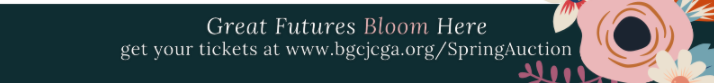 